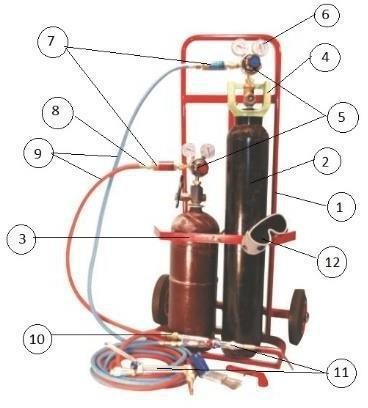 NOKONTROL EDİLEN NOKTALARNOTYORUMLAR1.Tüpler uygun arabada tutuluyor mu?2.Tüpler daima dik konumda duruyor mu?3.Uygun şekilde zincirle emniyete alınmış mı?4.Valf koruma kapağı var mı?5.Regülatör iyi ve çalışır durumda mı?6.Basınç göstergesi iyi ve çalışır durumda mı?7.Alev tutucular var mı?8.Kelepçeler uygun mu?9.Hortumlar iyi ve sağlam durumda mı?10.Bütün bağlantılar iyi ve sağlam durumda mı?11.Şaloma iyi ve sağlam durumda mı?12.Uygun KKD kullanılıyor mu?13.KKT tipte yangın söndürücü var mı?14.Yetkili kişi tarafından kontrol ediliyor mu?